FLASH GREVISTES N°2 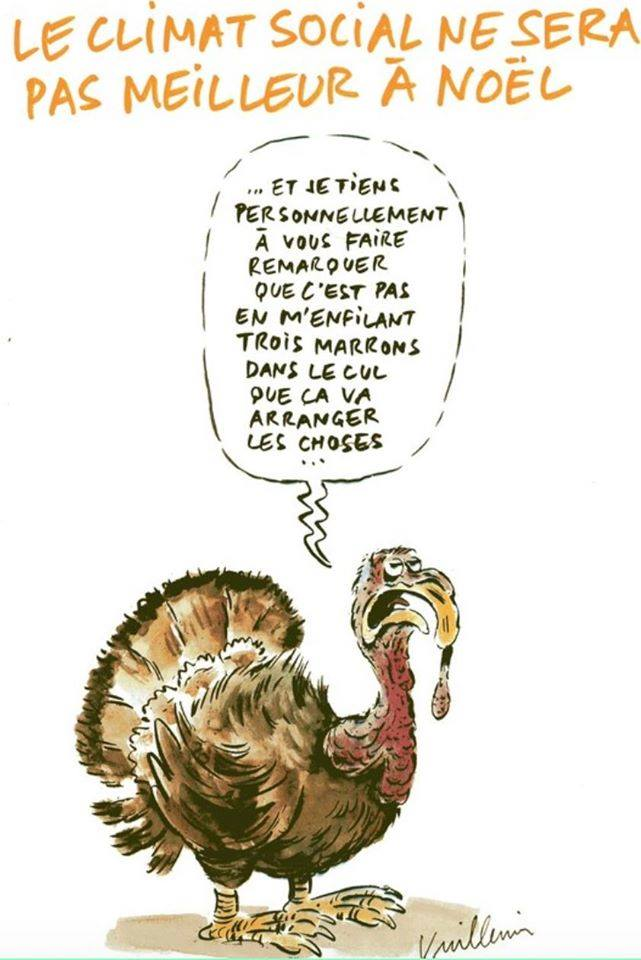 Mercredi 22 Décembre  2021 après-midi, la CGT appelle à une USINE VIDE, PAR TOUS LES MOYENS (APTT, congés...), dont la grève :-Salariés en normal : grève de 13h à 16h
            -Salariés en équipe : 3h de grève en fin de poste
                        -Pour les cadres forfait en jours   : grève à partir de 14hLa CGT vous souhaite de bonnes fêtes !!!PREPAREZ-VOUS POUR LA RENTREE !!!